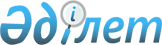 О внесении изменений и дополнений в некоторые приказы Министра культуры и спорта Республики КазахстанПриказ Министра культуры и спорта Республики Казахстан от 3 июля 2017 года № 203. Зарегистрирован в Министерстве юстиции Республики Казахстан 6 сентября 2017 года № 15611.
      В соответствии с подпунктом 1) статьи 10 Закона Республики Казахстан от 15 апреля 2013 года "О государственных услугах", подпунктами 29) и 43) статьи 7 Закона Республики Казахстан от 3 июля 2014 года "О физической культуре и спорте" ПРИКАЗЫВАЮ:
      1. Утвердить перечень некоторых приказов Министра культуры и спорта Республики Казахстан, в которые вносятся изменения и дополнения, согласно приложению к настоящему приказу.
      2. Комитету по делам спорта и физической культуры Министерства культуры и спорта Республики Казахстан в установленном законодательством порядке обеспечить:
      1) государственную регистрацию настоящего приказа в Министерстве юстиции Республики Казахстан;
      2) в течение десяти календарных дней со дня государственной регистрации настоящего приказа направление его копии в бумажном и электронном виде на казахском и русском языках в Республиканское государственное предприятие на праве хозяйственного ведения "Республиканский центр правовой информации" для официального опубликования и включения в Эталонный контрольный банк нормативных правовых актов Республики Казахстан;
      3) в течение двух рабочих дней после его официального опубликования размещение настоящего приказа на интернет-ресурсе Министерства культуры и спорта Республики Казахстан;
      4) в течение двух рабочих дней после исполнения мероприятий, предусмотренных настоящим пунктом, представление в Департамент юридической службы Министерства культуры и спорта Республики Казахстан сведений об исполнении мероприятий.
      3. Контроль за исполнением настоящего приказа возложить на курирующего вице-министра культуры и спорта Республики Казахстан.
      4. Настоящий приказ вводится в действие по истечении двадцати одного календарного дня после дня его первого официального опубликования.
      "СОГЛАСОВАН"
Министр информации и коммуникаций
Республики Казахстан
__________ Д. Абаев 
" " _________ 2017 года
      "СОГЛАСОВАН"
Министр национальной экономики
Республики Казахстан
__________ Т. Сулейменов
" " _________ 2017 года Перечень некоторых приказов Министра культуры и спорта Республики Казахстан,  в которые вносятся изменения и дополнения
      1. Внести в приказ Министра культуры и спорта Республики Казахстан от 27 ноября 2014 года № 121 "Об утверждении Правил аккредитации спортивных федераций" (зарегистрированный в Реестре государственной регистрации нормативных правовых актов за № 10095, опубликованный в информационно-правовой системе "Әділет" от 5 февраля 2015 года) следующие изменения и дополнение:
      в Правилах аккредитации спортивных федераций, утвержденных указанным приказом:
      в пункте 13:
      подпункт 8) изложить в следующей редакции:
      "8) копия документа, подтверждающего членство от имени Республики Казахстан в международной спортивной организации, признанной Международным олимпийским комитетом, Олимпийским советом Азии, и (или) быть признанными Национальным олимпийским комитетом Республики Казахстан, - для спортивных федераций по олимпийским и неолимпийским видам спорта";";
      дополнить подпунктом 8-1) следующего содержания:
      "8-1) копия документа, подтверждающего членство от имени Республики Казахстан в международной спортивной организации, признанной Международным паралимпийским комитетом и быть признанными Национальным паралимпийским комитетом Республики Казахстан, - для спортивных федераций по паралимпийскому виду спорта;";
      подпункт 9) изложить в следующей редакции:
      "9) копия документа, подтверждающего членство от имени Республики Казахстан в международной спортивной организации и быть признанным Национальным олимпийским комитетом Республики Казахстан, - для спортивных федераций по национальному виду (видам) спорта;".
      2. Утратил силу приказом Министра культуры и спорта РК от 29.05.2020 № 158 (вводится в действие по истечении десяти календарных дней после дня его первого официального опубликования).

      3. Утратил силу приказом Министра культуры и спорта РК от 08.07.2020 № 195 (вводится в действие по истечении двадцати одного календарного дня после дня его первого официального опубликования).


      4. В приказ исполняющего обязанности Министра культуры и спорта Республики Казахстан от 9 июня 2015 года № 209 "Об утверждении Правил присвоения статусов "специализированная" спортивным школам и "специализированное" отделениям спортивных школ" (зарегистрированный в Реестре государственной регистрации нормативных правовых актов за № 11642, опубликованный в информационно-правовой системе "Әділет" от 22 июля 2015 года) следующие изменения:
      в Правилах присвоения статусов "специализированная" спортивным школам и "специализированное" отделениям спортивных школ, утвержденных указанным приказом:
      пункт 3 изложить в следующей редакции:
      "3. Местный исполнительный орган области, города республиканского значения, столицы в области физической культуры и спорта (далее – местный исполнительный орган) является органом, принимающим решение о присвоении статусов "специализированная" спортивным школам, "специализированное" отделениям спортивных школ.";
      пункт 15 изложить в следующей редакции:
      "15. Копия решения местного исполнительного органа о присвоении статуса "специализированная" спортивным школам или "специализированное" отделениям спортивных школ либо мотивированный ответ об отказе в присвоении статуса "специализированная" спортивным школам или "специализированное" отделениям спортивных школ направляется руководителю спортивной школы в срок, указанный в пункте 11 Правил.". Стандарт государственной услуги
"Присвоение статусов "специализированная" спортивным школам и "специализированное" отделениям спортивных школ"
      Сноска. Приложение 1 утратило силу приказом Министра культуры и спорта РК от 29.05.2020 № 158 (вводится в действие по истечении десяти календарных дней после дня его первого официального опубликования). Стандарт государственной услуги
"Компенсационная выплата членам сборных команд Республики Казахстан по видам спорта (национальных сборных команд по видам спорта) при получении ими спортивных травм и увечий на международных спортивных соревнованиях"
      Сноска. Приложение 2 утратило силу приказом Министра культуры и спорта РК от 29.05.2020 № 158 (вводится в действие по истечении десяти календарных дней после дня его первого официального опубликования). Стандарт государственной услуги 
"Выдача жилища чемпионам и призерам Олимпийских, Паралимпийских и Сурдлимпийских игр"
      Сноска. Приложение 3 утратило силу приказом Министра культуры и спорта РК от 29.05.2020 № 158 (вводится в действие по истечении десяти календарных дней после дня его первого официального опубликования).
					© 2012. РГП на ПХВ «Институт законодательства и правовой информации Республики Казахстан» Министерства юстиции Республики Казахстан
				
      Министр культуры и спорта
Республики Казахстан

А. Мухамедиулы
Приложение
к приказу Министра культуры и спорта
Республики Казахстан
от 3 июля 2017 года
№ 203Приложение 1
к Перечню некоторых приказов
Министра культуры и спорта
Республики Казахстан,
 в которые вносятся
изменения и дополненияПриложение 2
к Перечню некоторых приказов
Министра культуры и спорта
Республики Казахстан,
 в которые вносятся
изменения и дополненияПриложение 3
к Перечню некоторых приказов
Министра культуры и спорта
Республики Казахстан,
 в которые вносятся
изменения и дополнения